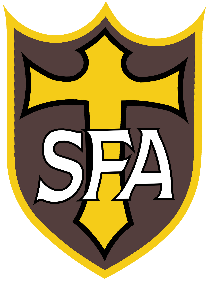 Sixth Form Bursary application 2020-21Students with financial barriers to their learning are eligible for a Government funded Bursary. Please complete the form and return to the School (Reception, Miss Jones or Mr Morris) to check eligibility for the Sixth Form Bursary. We aim to process all applications within a week of receipt and applications can be made at any time of the school year if circumstances change.Please do not forget to attach relevant household income, Universal credit or a statement detailing why financial support is required to this application.Please check the box below if your Bursary claim is for school transport. These applications will be prioritised in September 2020There are 2 types of Bursary available ‘Vulnerable’ and ‘Discretionary’ Details of these can be found on the DFE Website www.gov.uk/1619-bursary-fundThe Vulnerable Bursary guidelines are detailed below:You could get up to £1,200 if at least one of the following applies:you’re in or recently left local authority careyou get Income Support or Universal Credit because you’re financially supporting yourselfyou get Disability Living Allowance (DLA) in your name and either Employment and Support Allowance (ESA) or Universal Credityou get Personal Independence Payment (PIP) in your name and either ESA or Universal CreditPlease attach evidence from the list detailed above to this application form.The Discretionary Bursary is administered by the school and based upon current financial barriers to learning. If you would like to apply for this bursary we ask that you briefly state why you will like to apply below, all details will be kept confidential in line with GDPR guidelines.Signed: You will be informed once a decision has been made regarding this Bursary application. Please be aware that applications can be made throughout the school year, dependant on changes of circumstances.If you would like to claim for Learning materials such as revision guides, textbooks, relevant trips there is a separate form to be completed when they take place throughout the year. Please provide relevant receipts and once the claim is accepted a cheque will be sent to cover these costs.For any queries please contact Mr Morris – smorris@stfrancis.ccSchool Notes: Sixth Form Bursary – Learning Resource ApplicationOnce you have been successful in your application for a school Bursary 2020-21 please complete the attached form to claim for Resources purchased relating to your learning.It is your responsibility to ensure that what you are purchasing is eligible for a Bursary refund.Attach all relevant receipts to this claim form and note that multiple claims can be made throughout the year.Name:Examples of resources:Revision Guides, Textbooks, Train travel costs to open days, Trips organised by school, Subject-specific resources (e.g. scientific calculator)Student NameParent NameAddressTel no. & Email addressWest Midlands Travel (National Express service number)Lichfield to Aldridge Service (Diamond)Tamworth to Aldridge Service (SF1 or SF2)Other (Please state)ResourceSubjectCostEvidence Attached